7	النظر في أي تغييرات قد يلزم إجراؤها، وفي خيارات أخرى، تطبيقاً للقرار 86 (المراجَع في مراكش، 2002) لمؤتمر المندوبين المفوضين، بشأن "إجراءات النشر المسبق والتنسيق والتبليغ والتسجيل لتخصيصات التردد للشبكات الساتلية"، وفقاً للقرار 86 (Rev.WRC-07) تيسيراً للاستخدام الرشيد والفعّال والاقتصادي للترددات الراديوية وأي مدارات مرتبطة بها، بما فيها مدار السواتل المستقرة بالنسبة إلى الأرض؛7(E)	المسألة E - القرار ذو الصلة بالتذييل 30B للوائح الراديومقدمةيدعم أعضاء جماعة آسيا والمحيط الهادئ للاتصالات الأسلوب الواحد في تقرير الاجتماع التحضيري للمؤتمر بشأن وضع تدابير خاصة تُطبق مرة واحدة فيما يتعلق بالتبليغ المستلَم من إدارة ليس لها تخصيصات تردد في قائمة التذييل 30B للوائح الراديو، ينبغي إدراج تفاصيلها في قرار للمؤتمر العالمي للاتصالات الراديوية لتسهيل مهام تلك الإدارات في تقديم خدمة ساتلية مجدية اقتصادياً على أراضيها الوطنية كما كان يُتوخى في البداية عند وضع خطة التعيين في عام 1988.وبالإضافة إلى ذلك، يقترح أعضاء جماعة آسيا والمحيط الهادئ للاتصالات النظر في المسائل التالية في قرار المؤتمر العالمي للاتصالات الراديوية [ACP-A7E-AP30B] (WRC-19): أ )	مراعاة القيمة النسبية لكسب هوائي استقبال الوصلة الصاعدة لمحطة فضائية بالنسبة إلى التخصيص الذي يُحتمل تأثره في موقع المحطة الأرضية المسببة للتداخل فيما يخص معايير كثافة تدفق القدرة للوصلة الصاعدة؛ب)	مساعدة الإدارات التي تنوي استخدام الإجراءات الخاصة المذكورة أعلاه لتكون قادرة على تنفيذ/استيعاب هذه الشبكات الساتلية، إذا لم تساعد جميع التدابير المذكورة في مشروع القرار في حل مشكلة عدم التوافق فيما يتعلق بالشبكة الساتلية ذات التغطية العالمية/الإقليمية في التذييل 30B للوائح الراديو، ولكن مع اقتصار منطقة الخدمة النهائية على عدد قليل من البلدان المجاورة أو غير المجاورة؛ج)	اتخاذ الإجراءات اللازمة لإدراج ما ورد أعلاه في الفقرتين أ) وب) في مشروع القرار، حسب الاقتضاء.المقترحاتالتذييـل 30B (REV.WRC-15)الأحكام والخطة المصاحبة بشأن الخدمة الثابتة الساتلية في نطاقات الترددات 
MHz 4 800-4 500 وMHz 7 025-6 725 وGHz 10,95-10,70 
وGHz 11,45-11,20 وGHz 13,25-12,75MOD	ACP/24A19A5/1المـادة 6 (REV.WRC-)    الإجراءات الخاصة بتحويل تعيين إلى تخصيص من أجل
استحداث نظام إضافي أو من أجل إدخال تعديل
في تخصيص وارد في القائمة1، 2(WRC-)    الأسباب:	تطبيق مشروع القرار الجديد.ADD	ACP/24A19A5/2#50093مشروع القرار الجديد [ACP-A7E-AP30B] (WRC-19)تدابير إضافية للشبكات الساتلية في الخدمة الثابتة الساتلية في نطاقات التردد 
الخاضعة للتذييل 30B من أجل تعزيز النفاذ المنصف إلى نطاقات التردد هذهإن المؤتمر العالمي للاتصالات الراديوية (شرم الشيخ، 2019)،إذ يضع في اعتباره أ )	أن المؤتمر الإداري العالمي للراديو لعام 1988 (WARC-Orb-88) قد وضع خطة تعيين لاستخدام نطاقات التردد MHz 4 800-4 500 وMHz 7 025-6 725 وGHz 10,95-10,70 وGHz 11,45-11,20 وGHz 13,25-12,75؛ب)	أن المؤتمر العالمي للاتصالات الراديوية لعام 2007 (WRC-07) قد راجع النظام التنظيمي الناظم لاستخدام نطاقات التردد المذكورة في فقرة إذ يضع في اعتباره أ) أعلاه،وإذ يضع في اعتباره كذلك أ )	التدابير التنظيمية الإضافية لتعزيز النفاذ المنصف الواردة في القرار 553 (WRC-15)؛ب)	أن القاعدة الإجرائية بشأن الرقم 6.9 من لوائح الراديو تنص على أن "الغرض من أحكام الأرقام 6.9 (من 7.9 إلى 21.9) و27.9 والتذييل 5 هو تحديد الإدارات التي يجب أن يوجه إليها طلب تنسيق، وليس وضع ترتيب أولويات للحق في موقع مداري معين"،وإذ يدرك أ )	أن المادة 44 من دستور الاتحاد الدولي للاتصالات تحدد المبادئ الأساسية لاستخدام طيف الترددات الراديوية والمدار الساتلي المستقر بالنسبة إلى الأرض والمدارات الساتلية الأخرى، مع مراعاة احتياجات البلدان النامية؛ب)	أن مبدأ "القادم أولاً يُخدم أولاً" يمكن أن يقيّد بل ويمنع أحياناً النفاذ إلى بعض نطاقات التردد والمواقع المدارية واستعمالها؛ج)	أوجه الضعف النسبي لموقف البلدان النامية في مفاوضات التنسيق لأسباب عديدة مثل الافتقار إلى الموارد والخبرة المتخصصة؛د )	أن القرار 2 (Rev.WRC-03) يقضي بأن "تسجيل الترددات المخصصة لخدمات الاتصال الراديوي الفضائي لدى مكتب الاتصالات الراديوية، واستخدام هذه الترددات، لا يمنحان حق الأولوية الدائمة لأي بلد أو مجموعة من البلدان، ولا يشكلان عائقاً أمام بلدان أخرى يمنعها من إنشاء أنظمة فضائية"،وإذ يدرك كذلك أ )	أن المعلومات التي يقدمها المكتب في إطار دراسات قطاع الاتصالات الراديوية تشير إلى تلقي المكتب لأعداد كبيرة من التبليغات بموجب التذييل 30B في الفترة الزمنية من 1 يناير 2013 إلى 30 يونيو 2018 وأن الجدول أدناه يلخص البيانات المقدمة من المكتب في إطار تلك الدراسات ويظهر التغيرات في عدد الشبكات في المراحل المختلفة؛ب)	أن عدد التبليغات بموجب التذييل 30B المقدمة من بعض الإدارات كبير بقدر قد لا يكون واقعياً؛ج)	أن استخدام توليفات معينة من المعلمات التقنية في التبليغات (من قبيل هوائيات محطة الاستقبال الفضائية عالية الكسب) يمكن أن يجعل الأنظمة/التبليغات حساسة بشكل مفرط للتداخل بطريقة تجعل التبليغات اللاحقة بشأن تحويل من تعيينات إلى تخصيصات مع تغيير تسبب تداخلات لتلك الأنظمة،وإذ يأخذ في الحسبانأن أغلبية التبليغات بموجب الفقرة 1.6 للتذييل 30B لها تغطية ومنطقة خدمة عالمية عادة ما تبدل منطقة خدمة محدودة بمنطقة تغطية أوسع بكثير في وقت التبليغ بموجب الفقرة 17.6، رغم الملاحظة الواردة في بند البيانات 3.B.ب.1 بالتذييل 4 التي تنص على أن: "أخذاً بعين الاعتبار القيود التقنية المطبقة وإتاحة قدر معقول من المرونة لعمليات التشغيل الساتلية، ينبغي للإدارات، بأقصى قدر ممكن عملياً، مواءمة المناطق التي يمكن للحزم الساتلية القابلة للتوجيه أن تغطيها مع مناطق الخدمة الخاصة بشبكاتها، مع المراعاة الواجبة لأهداف خدمتها". وهذا يعقد التنسيق بالنسبة للإدارات التي تحاول تحويل تعييناتها الوطنية إلى تخصيصات، أو إدخال نظام إضافي للاستخدام الوطني بطريقة مجدية تقنياً واقتصادياً،يقـررتطبيق الإجراء الخاص الموضح في المرفق بهذا القرار، اعتباراً من 23 نوفمبر 2019، لمعالجة التبليغات التي يتلقاها المكتب بموجب المادة 6 من التذييل 30B لتحويل تعيين لإدارة ما إلى تخصيص بالتعديلات التي تقع خارج غلاف التعيين الأولي، في حين تقتصر على تقديم الخدمة إلى أراضيها الوطنية المحددَة بنقاط اختبار على النحو الوارد في التعيين المقابل، أو لمعالجة تبليغ من إدارة عن نظام إضافي تقتصر منطقة خدمته على أراضيها الوطنية المحددَة بنقاط اختبار على النحو الوارد في التعيين، في نطاقات التردد MHz 4 800-4 500 وMHz 7 025-6 725 وGHz 10,95-10,70 وGHz 11,45-11,20 وGHz 13,25-12,75، إذا طلبت إدارة ذلك فيما يتعلق بتبليغها على النحو المحدد في المرفق أدناه.الأسباب:	ينبغي تطبيق الإجراء الخاص في أقرب وقت ممكن.يقرر كذلكأنه عند تنسيق الشبكات المقدمة في إطار هذه التدابير الإضافية، ينبغي للإدارات، ولا سيما تلك التي لديها شبكات ساتلية قيد التشغيل أو المدرجة في قائمة الشبكات ذات التغطية العالمية، أن تُبدي أقصى حد من حُسن النية وأن تسعى للتغلب على أي صعوبات تواجه الشبكة المبلَّغة من أجل استيعاب التبليغ الوارد مع احترام المبادئ الأساسية للرقم 6.9 والقاعدة الإجرائية المرتبطة به والتي تطبق قياساً على المادة 6 من التذييل 30B.الأسباب:	اقتُرحت هذه الفقرة من "يقرر كذلك" لمعالجة التدابير أو الإجراءات التنظيمية الأساسية، ففي حال لم يكن لإدارة ما تخصيصٌ في قائمة التذييل 30B أو ليس لها تخصيص مقدم بموجب الفقرة 1.6 من التذييل 30B تنطبق عليه الإجراءات الإضافية لمشروع القرار الجديد للمؤتمر العالمي للاتصالات الراديوية [ACP-A7E- AP30B]، فإن إمكانية معالجة صعوبات التنسيق لا تزال قائمة.المرفق بمشروع القرار الجديد [ACP-A7E-AP30B] (WRC-19)تدابير إضافية للشبكات الساتلية في الخدمة الثابتة الساتلية في نطاقات التردد الخاضعة للتذييل 30B من أجل تعزيز النفاذ المنصف إلى نطاقات التردد هذه1	لا يمكن تطبيق الإجراء الخاص الموصوف في هذا المرفق إلا مرة واحدة من جانب إدارة ليس لها تخصيص في قائمة التذييل 30B أو ليس لها تخصيص مقدم بموجب الفقرة 1.6 من التذييل 30B.2	فيما يتعلق بالحالة الأخيرة، ومن أجل الاستفادة من تطبيق الإجراء الخاص، يجوز للإدارة المقدمة للتبليغ سحب أو تعديل تبليغها الذي أُرسل سابقاً إلى المكتب بموجب الفقرة 1.6 من التذييل 30B.3	على الإدارات التي تسعى إلى تطبيق هذا الإجراء الخاص أن تقدم طلبها إلى المكتب، مع المعلومات المحددة في الفقرة 1.6 من هذا التذييل. وعلى وجه التحديد، يجب أن تحتوي هذه المعلومات على ما يلي: أ )	معلومات في رسالة إحالة موجهة إلى المكتب، تبين طلب الإدارة استخدام هذا الإجراء الخاص؛ب)	منطقة خدمة مقتصرة على الأراضي كما وردت في تعيينها الوطني، أو بُلِّغ عنها في حالة دولة عضو جديدة في الاتحاد لا تملك تعييناً في الخطة ولم تقدم طلباً بموجب الفقرة 2.7 من المادة 7 من التذييل 30B؛ج)	القطع الناقص الأدنى الذي ترسمه نقاط الاختبار المحدِدة لمنطقة الخدمة. ويجوز للإدارة أن تطلب من المكتب إنشاء مثل هذا الرسم البياني. انظر القسم "يقرر" من القرار.4	إذا تبين أن المعلومات المرسَلة بموجب الفقرة 3 أعلاه غير كاملة، يطلب المكتب فوراً من الإدارة المعنية أي توضيح مطلوب وأي معلومات لم يتم تقديمها.5	تبادر الإدارة التي تستخدم هذا الإجراء الخاص إلى التنسيق مع الإدارات الأخرى على النحو المطلوب في الفقرة 6 أدناه قبل:’1‘	تقديم طلب بموجب الفقرة 17.6 من التذييل 30B لإدراج الشبكة الساتلية في قائمة التذييل 30B؛’2‘	وضع تخصيص تردد في الخدمة.6	بعد التطبيق الناجح للفقرات من 1 إلى 4 أعلاه، يتعين على المكتب، قبل التعامل مع التبليغات التي لم تعالَج بعد بموجب الفقرة 3.6 من التذييل 30B، أن يبادر فوراً إلى ما يلي: أ )	دراسة المعلومات من حيث تطابقها مع الفقرة 3.6 من التذييل 30B؛ب)	القيام وفقاً للتذييل 1 لهذا المرفق بتحديد أي إدارة قد يلزم التنسيق معها؛ج)	إدراج أسمائها في النشرة بموجب الفقرة د) أدناه؛د )	القيام، حسب الاقتضاء، بنشر المعلومات الكاملة في النشرة الإعلامية الدولية للترددات (BR IFIC) خلال المهلة الزمنية المحددة في التذييل 30B؛ه‍ )	تبليغ الإدارات المعنية بإجراءاته وتبليغ نتائج حساباته، مسترعياً الانتباه إلى العدد المعني من النشرة BR IFIC.7	عند تطبيق الفقرات 5.6 و12.6 و14.6 و21.6 و22.6 من التذييل 30B، يستعاض عن المعايير الواردة في الملحق 4 بالتذييل 30B بتلك الواردة في التذييل 1 لهذا المرفق.8	الأحكام الواردة في هذا المرفق هي مكملة لأحكام المادة 6 من التذييل 30B.التذييل 1 للمرفق بمشروع القرار الجديد [ACP-A7E-AP30B] (WRC-19)معايير البت فيما إذا كان تخصيص يعتبر متأثراً بشبكات يبلَّغ عنها 
بموجب التذييل 30B وفقاً لهذا القراريستمر سريان المعايير الواردة في الملحق 4 بالتذييل 30B للبت فيما إذا كان تخصيص جديد مقترَح يطبق إجراءات هذا المرفق يؤثر على ما يلي: أ )	التعيينات الوطنية في الخطة؛ب)	التخصيص الناشئ عن تحويل تعيين إلى تخصيص بدون تعديل أو بتعديل داخل غلاف التعيين؛ج)	التعيين المطلوب بموجب المادة 7 من التذييل 30B من دولة عضو جديدة في الاتحاد والذي نال نتائج غير مؤاتية بموجب المادة 7 وعومل لاحقاً كتبليغ بموجب الفقرة 1.6 من التذييل 30B؛د )	التخصيصات الناشئة عن تطبيق الفقرة 35.6 من التذييل 30B؛ه‍ )	التخصيصات التي سبق تطبيق إجراءات هذا القرار بشأنها.والتخصيص الذي يظهر في القائمة أو الذي سبق أن تفحصه المكتب بعد تلقي معلومات كاملة ونُشر بموجب الفقرة 7.6 من التذييل 30B، والذي لا يندرج ضمن أي من الفئات المذكورة أعلاه ولا يطبق إجراءات هذا المرفق، يعتبر تخصيصاً متأثراً بتخصيص جديد مقترَح يطبق إجراءات هذا المرفق:(1	إذا كانت مسافة المباعدة المدارية بين موقعه المداري والموقع المداري للتخصيص الجديد المقترح مساوية أو أقل من:(1.1	°7 في نطاقي التردد MHz 4 800-4 500 (فضاء-أرض) وMHz 7 025-6 725 (أرض-فضاء)؛(2.1	°6 في نطاقات التردد GHz 10,95-10,70 (فضاء-أرض) وGHz 11,45-11,20 (فضاء-أرض) وGHz 13,25-12,75 (أرض-فضاء).(2	ولكن تعتبر الإدارة غير متأثرة بتخصيص جديد مقترح يطبق إجراءات هذا المرفق إذا استوفيت الشروط الواردة في الفقرتين 1.2 و2.2:(1.2	إذا كانت القيمة المحسوبة4 لنسبة الموجة الحاملة إلى التداخل (C/I )u الناجم عن مصدر وحيد من الأرض إلى الفضاء عند كل نقطة من نقاط الاختبار المرتبطة بالتخصيص قيد البحث تتجاوز أو تساوي قيمة مرجعية مقدارها dB 27، أو (C/N )u + dB 65، أو أي قيمة لهذه النسبة (C/I ) سبق قبولها، أيهما الأقل والقيمة المحسوبة4 لنسبة الموجة الحاملة إلى التداخل (C/I )d من مصدر وحيد من الفضاء إلى الأرض في أي مكان داخل منطقة خدمة التخصيص قيد البحث تتجاوز أو تساوي قيمة مرجعية6 مقدارها dB 23,65 أو (C/I )d + dB 8,657 أيهما الأقل، أو أي قيمة سبق قبولها؛	وإذا كانت القيمة المحسوبة4 لنسبة الموجة الحاملة إلى التداخل التراكمي الإجمالي (C/I )agg في كل نقطة من نقاط الاختبار المرتبطة بالتخصيص قيد الدراسة تتجاوز أو تساوي قيمة مرجعية مقدارها dB 21 أو (C/N )t + dB 78 أو أي قيمة سبق قبولها لنسبة التداخل التراكمي الإجمالي (C/I )agg، أيهما أقل، مع تفاوت مسموح به قدره dB 0,459 في حالة التخصيصات غير الناشئة عن تحويل تعيين إلى تخصيص بدون تعديل، أو إذا وقع التعديل ضمن غلاف خصائص التعيين الأولي؛(2.2	وفي نطاق التردد MHz 4 800-4 500 (فضاء-أرض) لا تتجاوز كثافة تدفق القدرة الناتجة في ظل الشروط المفترضة للانتشار في الفضاء الحر، قيم العتبات المبينة أدناه، في أي مكان داخل منطقة الخدمة الخاصة بالتخصيص الذي يحتمل تأثره؛	حيث تشير الزاوية θ إلى زاوية فصل مقيسة بالنسبة إلى مركز الأرض (بالدرجات) بين الشبكات الساتلية المسببة للتداخل وتلك المعرَّضة للتداخل؛	وفي نطاق التردد MHz 7 025-6 725 (أرض-فضاء) لا تتجاوز كثافة تدفق القدرة، الناتجة في موقع في المدار المستقر بالنسبة إلى الأرض للتخصيص الذي يحتمل تأثره في إطار الشروط المفترضة للانتشار في الفضاء الحر، القيمة GRx dB(W/(m2 ∙ Hz)) 201,0–، حيث يمثل GRx القيمة النسبية لكسب هوائي استقبال الوصلة الصاعدة لمحطة فضائية بالنسبة إلى التخصيص الذي يحتمل تأثره في موقع المحطة الأرضية المسببة للتداخل؛	وفي نطاقي التردد 10,95-10,7 وGHz 11,45-11,2 (فضاء-أرض) لا تتجاوز كثافة تدفق القدرة الناتجة في ظل الشروط المفترضة للانتشار في الفضاء الحر، قيم العتبات المبينة أدناه، في أي مكان داخل منطقة الخدمة الخاصة بالتخصيص الذي يحتمل تأثره:	حيث تشير الزاوية θ إلى زاوية فصل اسمية مقيسة بالنسبة إلى مركز الأرض (بالدرجات) بين الشبكات الساتلية المسببة للتداخل وتلك المعرَّضة للتداخل؛	وفي نطاق التردد GHz 13,25-12,75 (أرض-فضاء) لا تتجاوز كثافة تدفق القدرة، الناتجة في موقع في المدار المستقر بالنسبة إلى الأرض للتخصيص الذي يحتمل تأثره في إطار الشروط المفترضة للانتشار في الفضاء الحر، القيمةGRx dB(W/(m2 ∙ Hz)) 205,0– ، حيث يمثل GRx القيمة النسبية لكسب هوائي استقبال الوصلة الصاعدة لمحطة فضائية بالنسبة إلى التخصيص الذي يحتمل تأثره في موقع المحطة الأرضية المسببة للتداخل؛وبالإضافة إلى ما سبق، ونتيجة لقوس التنسيق المخفض كما في الفقرة 1) أعلاه بالمقارنة مع ما ورد في الملحق 3 بالتذييل 30B، ينبغي تطبيق الحدود التالية بدلاً من الحدود الواردة في الملحق 3 بالتذييل 30B بالنسبة للتبليغات المقدمة بموجب هذا القرار.وفي ظروف انتشار مفترض في الفضاء الحر، يجب ألا تتجاوز كثافة تدفق القدرة (فضاء-أرض) لأي تعيين أو تخصيص جديد مقترح في أي جزء من سطح الأرض:-	131,4– dB(W/(m2 · MHz)) في نطاق التردد MHz 4 800-4 500؛-	118,4– dB(W/(m2 · MHz)) في نطاقي التردد GHz 10,95-10,70 وGHz 11,45-11,20.وفي ظروف انتشار مفترض في الفضاء الحر، يجب ألا تتجاوز كثافة تدفق القدرة (أرض-فضاء) لأي تعيين أو تخصيص جديد مقترح:	140,0– dB(W/(m2 · MHz)) نحو أي موقع في المدار الساتلي المستقر بالنسبة إلى الأرض يبعد بأكثر من °7 عن الموقع المداري المقترح في نطاق التردد MHz 7 025-6 725؛	133,0– dB(W/(m2 · MHz)) نحو أي موقع في المدار الساتلي المستقر بالنسبة إلى الأرض يبعد بأكثر من °6 عن الموقع المداري المقترح في نطاق التردد GHz 13,25-12,75.الأسباب:	ينبغي تصحيح معايير كثافة تدفق القدرة لتراعي القيمة النسبية لكسب هوائي استقبال الوصلة الصاعدة لمحطة فضائية بالنسبة إلى التخصيص المحتمل تأثره في موقع المحطة الأرضية المسببة للتداخل.التذييل 2 للمرفق بمشروع القرار الجديد [ACP-A7E-AP30B] (WRC-19)معايير حماية الشبكة الجديدة المبلَّغةالأسباب:	وضع تدابير خاصة تُطبق مرة واحدة فيما يتعلق بالتبليغ المستلَم من إدارة ليس لها تخصيصات تردد في قائمة التذييل 30B للوائح الراديو.___________المؤتمر العالمي للاتصالات الراديوية (WRC-19)
شرم الشيخ، مصر، 28 أكتوبر - 22 نوفمبر 2019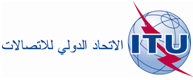 الجلسة العامةالإضافة 5
للوثيقة 24(Add.19)-A23 سبتمبر 2019الأصل: بالإنكليزيةمقترحـات مشتركـة مقدمة من جماعة آسيا والمحيط الهادئ للاتصالاتمقترحـات مشتركـة مقدمة من جماعة آسيا والمحيط الهادئ للاتصالاتمقترحات بشأن أعمال المؤتمرمقترحات بشأن أعمال المؤتمر‎‎‎‎‎‎بند جدول الأعمال 7(E)‎‎‎‎‎‎بند جدول الأعمال 7(E)طلب تحويل بدون تغيير منطقة الخدمة الوطنية للتعيينات الأوليةطلب تحويل مع تغييرات ضمن غلاف منطقة الخدمة الوطنية للتعيينات الأوليةطلب تحويل مع تغييرات خارج غلاف منطقة الخدمة الوطنية للتعيينات الأوليةطلب تحويل مع تغييرات خارج غلاف منطقة خدمة تتخطى الأراضي الوطنية للتعيينات الأوليةطلب، مع منطقة الخدمة الوطنية، للاستخدام الإضافيطلب للاستخدام الإضافي، مع منطقة خدمة تتخطى الأراضي الوطنية وتغطية عالمية**الربعان الأول والثاني من عام 20120000320الربعان الثالث والرابع من عام 20121020223الربعان الأول والثاني من عام 20131000427الربعان الثالث والرابع من عام 20131000017الربعان الأول والثاني من عام 20141000230الربعان الثالث والرابع من عام 20140000720الربعان الأول والثاني من عام 20150010130الربعان الثالث والرابع من عام 20150000026الربعان الأول والثاني من عام 20160100023الربعان الثالث والرابع من عام 20160000124الربعان الأول والثاني من عام 20170000434الربعان الثالث والرابع من عام 20170100025الربعان الأول والثاني من عام 20180000620الربعان الثالث والرابع من عام 20180000010**	بطاقات تبليغ بشأن استخدام إضافي، مع منطقة خدمة وتغطية تتخطى الأراضي الوطنية للإدارة المبلغة.***	يلزم الاستعاضة عن الجدول الوارد أعلاه بالجدول الذي سيقدمه المكتب قبل انعقاد المؤتمر WRC-19.**	بطاقات تبليغ بشأن استخدام إضافي، مع منطقة خدمة وتغطية تتخطى الأراضي الوطنية للإدارة المبلغة.***	يلزم الاستعاضة عن الجدول الوارد أعلاه بالجدول الذي سيقدمه المكتب قبل انعقاد المؤتمر WRC-19.**	بطاقات تبليغ بشأن استخدام إضافي، مع منطقة خدمة وتغطية تتخطى الأراضي الوطنية للإدارة المبلغة.***	يلزم الاستعاضة عن الجدول الوارد أعلاه بالجدول الذي سيقدمه المكتب قبل انعقاد المؤتمر WRC-19.**	بطاقات تبليغ بشأن استخدام إضافي، مع منطقة خدمة وتغطية تتخطى الأراضي الوطنية للإدارة المبلغة.***	يلزم الاستعاضة عن الجدول الوارد أعلاه بالجدول الذي سيقدمه المكتب قبل انعقاد المؤتمر WRC-19.**	بطاقات تبليغ بشأن استخدام إضافي، مع منطقة خدمة وتغطية تتخطى الأراضي الوطنية للإدارة المبلغة.***	يلزم الاستعاضة عن الجدول الوارد أعلاه بالجدول الذي سيقدمه المكتب قبل انعقاد المؤتمر WRC-19.**	بطاقات تبليغ بشأن استخدام إضافي، مع منطقة خدمة وتغطية تتخطى الأراضي الوطنية للإدارة المبلغة.***	يلزم الاستعاضة عن الجدول الوارد أعلاه بالجدول الذي سيقدمه المكتب قبل انعقاد المؤتمر WRC-19.**	بطاقات تبليغ بشأن استخدام إضافي، مع منطقة خدمة وتغطية تتخطى الأراضي الوطنية للإدارة المبلغة.***	يلزم الاستعاضة عن الجدول الوارد أعلاه بالجدول الذي سيقدمه المكتب قبل انعقاد المؤتمر WRC-19.θ0,09240,5−dB(W/(m2 ∙ Hz))0,09>θ3−240,5 + 20log(θ/0,09)dB(W/(m2 ∙ Hz))3>θ5,5−216,8 + 0,75 ∙ θ2dB(W/(m2 ∙ Hz))5,5>θ7−193,8 + 25log(θ/5,6)dB(W/(m2 ∙ Hz))θ0,05235,0−dB(W/(m2 ∙ Hz))0,05>θ3−235,0 + 20log(θ/0,05)dB(W/(m2 ∙ Hz))3>θ5−207,9 + 0,95 ∙ θ2dB(W/(m2 ∙ Hz))5>θ6−184,2 + 25log(θ/5)dB(W/(m2 ∙ Hz))الشبكة المبلَّغةالتعيينات أو التخصيصات الواجبة حمايتهامعايير الحمايةتخصيص يطبق الإجراء الخاصتعيين في الخطةالملحق 4تخصيص يطبق الإجراء الخاصتخصيص محوَّل من تعيين بدون تعديلالملحق 4تخصيص يطبق الإجراء الخاصتخصيص محوَّل من تعيين بتعديل ضمن غلاف التعيينالملحق 4تخصيص يطبق الإجراء الخاصتخصيص محوَّل من تعيين بتعديل خارج غلاف التعيين وبتطبيق الإجراء الخاص الملحق 4تخصيص يطبق الإجراء الخاصتخصيص محوَّل من تعيين بتعديل خارج غلاف التعيين وبدون تطبيق الإجراء الخاصمعايير جديدةتخصيص يطبق الإجراء الخاصالنظام السابق القائممعايير جديدةتخصيص يطبق الإجراء الخاصنظام إضافي طُبق من أجله الإجراء الخاصالملحق 4تخصيص يطبق الإجراء الخاصنظام إضافي لم يُطبق من أجله الإجراء الخاصمعايير جديدةتخصيص يطبق الإجراء الخاصطلب بموجب المادة 7 ولكنه نُقل إلى المادة 6الملحق 4تخصيص يطبق الإجراء الخاصتعيين جديد من خلال تطبيق الفقرة 35.6الملحق 4تحويل تعيين أو نظام إضافي جديد لم يُطبق من أجله الإجراء الخاصجميعهاالملحق 4